KAKO NAREDIMO HOTEL ZA ŽUŽELKE?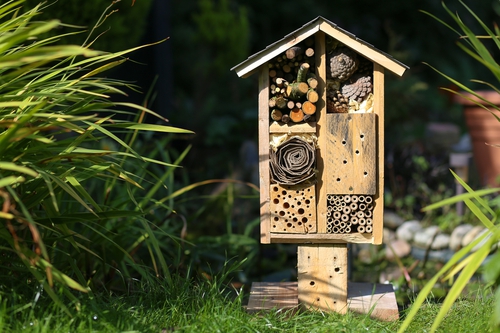 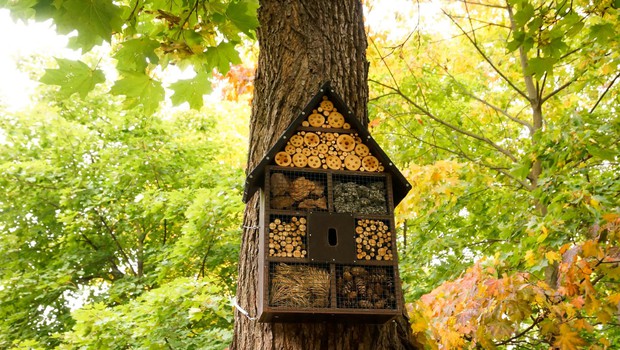 Življenjski prostori žuželk v naravi se zaradi človekovih posegov krčijo, zato so »žuželnjaki«, ki jih pogosto imenujemo kar »hoteli za žuželke«, zanje dobrodošlo zatočišče, prezimovališče ali prostor za gnezdenje. Vanje se naseli veliko žuželk, predvsem divjih čebel samotark, ki v naravi opravljajo pomembno vlogo opraševanja, in jih zato ljudje označujemo kot koristne. Nekatere žuželke se celo hranijo z drugimi, pri ljudeh nezaželenimi žuželkami, ki objedajo kulturne rastline.Opazimo divje čebele in čmrlje, tenčičarice, mravlje, hrošče, pikapolonice, stonoge, metulje, vešče, strigalice… Kako se lotiti izdelave?Osnova za izdelavo hotela za žuželke je lesen okvir s streho. Okvir razdelimo na več delov in vsakega napolnimo z različnimi materiali – od lesa, suhega listja, storžev, trstike, naluknjanega lesa (poleno, deblo) in plutovinasti zamaškov do sena ali slame in suhih vej, opek. Na koncu s kovinsko mrežo, ki jo pritrdimo z žebljički ali spenjačem, zaščitimo domovanje žuželk – mreža jih varuje pred kljuni ptic in hkrati onemogoča vetru, da bi odpihnil drobnejši oz. lažji material, kot je suho listje.Kako izbrati primerno mesto?Hotel postavimo na sončnem, pred vetrom in mrazom zaščitenem mestu. Priporoča se, da je hotel obrnjen proti jugozahodu ali jugu in  vsaj 1,5 m nad tlemi. Video kako naredimo hotel za žuželke: https://youtu.be/AN2WXgzF74UPovzeto po: Govori se, Lupa portal, https://www.lifetograsslands.si/, 